20 October 2023Ms Judi ZielkeChief Executive OfficerAustralian Research CouncilPO Box 2702	Canberra ACT 2601Dear Ms Zielke,ARC Future Fellowship Application – [Title] Firstname SurnameIt is with great pleasure that I forward to the Australian Research Council an application for a Future Fellowship for funding commencing in 2024 from [Title] Surname.Title GivenName FamilyName is…[Insert 1-2 brief paragraphs introducing the Candidate, their research achievements, and their standing in the discipline. Highlight the significance of their research outcomes, innovation, and impact. Include some basic descriptors of track record, such as number of publications, number of citations, h-index, field weighted citation index, and use benchmarking data where available. Note key papers in leading journals or those with particular impact, as well as notable editorial or peer review roles, appointments, awards, invited talks, etc. Research supervision should also be discussed in terms of capacity building and knowledge transfer. Avoid hyperbole, be specific, and cite evidence wherever possible – this section sets the context for what follow and demonstrates the Candidate’s status as a research leader on a rising trajectory. Be concrete avoiding empty claims such “I am a famous/nationally renowned/leading expert in...”. The purpose of this introductory statement is to draw out the main strengths of the candidate and their work in a summary form, setting the context for the detailed statements to follow.][OPTIONAL] GivenName FamilyName, is a researcher without a current Australian university appointment. The University of Queensland has reviewed the duties of GivenName FamilyName’s current appointment, CV and research profile against the University’s academic performance criteria. On the balance of the evidence provided, The University of Queensland has determined that their current appointment is equivalent to that of Academic Level X at the University of Queensland.Alignment with UQ Core or Emerging Research Strengths [This section articulates the alignment of the Candidate’s proposed research with UQ’s existing or emerging research strengths. Please retain the standard text below and add text that demonstrates the quality of UQ’s research in the relevant fields, by reference to international rankings and/or the most recent ERA outcomes.]The University of Queensland (UQ) has a strong and internationally focused research culture. UQ ranks well within the top 100 universities worldwide, measured through a number of major independent university rankings: the Academic Ranking of World Universities, Times Higher Education World University Rankings, US News Best Global Universities Rankings, QS World University Rankings and Performance Ranking of Scientific Papers for World Universities, and is indeed in the top 50 in some of these rankings. UQ is one of Australia’s most comprehensive universities, with one hundred percent of our research across all 22 broad fields rated either above (4) or well above (5) world standard in the 2018 Excellence in Research for Australia (ERA) exercise. Significantly, UQ was also assessed as being above or well above world standard across more specialised fields of research (93) than any other Australian university. In the nation’s 2018 Research Engagement and Impact assessment (EI2018), UQ was first amongst all Australian universities in the number of high and medium ratings across Engagement, Impact, and Approach to Impact, highlighting UQ’s commitment to translating research in all disciplines for the benefit of our wider society.[After citing evidence for UQ’s research strength in the relevant fields, explain how the proposed Future Fellowship research will complement, enhance, or extend areas of existing or emerging research strength at UQ. Please note that UQ is focusing on ERA rankings and local School/Faculty/Institute research priorities as indicators of strength and capability in a particular field. In addition to the 2018 ERA ratings for UQ, other evidence of strength includes: international profile, discipline-specific world rankings, and UQ publication performance in the specific field of the Future Fellowship. Is there a critical mass of researchers in this field? Are there one or more recognised national or international leaders, perhaps other fellowship holders? Are there research centres or key infrastructure in this or related areas at UQ? Articulate how the proposed Future Fellowship will both leverage and add value to UQ’s research efforts in the field.] Quality of the Environment and Level of Resources to Support the Future Fellowship Candidate[Following on from the previous section, which discussed the broad alignment between the proposed Future Fellowship research and areas of existing or emerging research strength at UQ, this section should drill down to more specifically detail the nature of the research environment and the support and resources available to the Candidate. This should include discussion of both the infrastructure and facilities that the project will require, and the broader collaborative intellectual environment in which the research will be conducted. Include detail of mentors and collaborators, centres or research groups that will support the Future Fellowship Candidate, particular research opportunities that will be available, access to wider networks, and so on. It is also important to integrate a statement about expansion of collaborative links involving the Candidate (as enabled by the award of a Future Fellowship). You might also comment on how the Faculty/Institute/University is building and/or focusing its staffing profile in the broad area of research, and how the proposed Future Fellowship aligns with, enhances, complements this. Where local resources have been explicitly committed to the project, these should be detailed here and email confirmation forwarded to OSR.]Demonstrating its commitment to capacity building for the Future Fellowship, UQ is pledging support for Title FamilyName in the form of a Capacity Building Package to facilitate the development of scale and focus, and the building of collaborations. This package will include central cash of up to $60,000 per annum for four years to support [insert details of how this will be used in the Fellowship]. UQ is also pledging new central support in the form of one PhD scholarship for a suitably qualified student whose project is aligned with the successful application, subject to the standard UQ conditions for Earmarked PhD scholarships. The stipend has a cash value of $32,192 per annum (2023$) for 3.5 years, with one possible six-month extension. This will <…applicant to insert possible comments about likely topic area/s and how this builds capacity around the project and accelerates research etc…>.Capacity Building and Post-Fellowship Retention Plan [In this section, the ARC asks us to outline how the Future Fellowship candidate might transition toward a future continuing position. Please choose the text that best represents your own circumstances, detailing how UQ meets its commitment to post-fellowship continuity and integration of the Fellowship candidate.]If Title FamilyName is successful in securing the award of a 2024 ARC Future Fellowship, he/she/they will be employed on a Research Focused appointment for the four-year term of the award at the UQ School/Institute. [Insert details of relevant post-fellowship commitment, as approved by your School/Institute, here].[Option 1]At the conclusion of the Future Fellowship, Title FamilyName will revert to his/her/their existing continuing appointment in the School/Institute. [Insert details of how salary will be redeployed, and emphasise how the Fellowship will enable you to engage in research that you would not otherwise be able to undertake, given its nature/scale/scope/intensity.][Option 2]At the conclusion of the Future Fellowship, Title FamilyName will be offered, subject to the demonstration of satisfactory performance during the Future Fellowship term, a continuing academic (T&R) appointment with a probationary period.[Option 3]At the conclusion of the Future Fellowship, Title FamilyName will be offered, subject to the demonstration of satisfactory performance during the Future Fellowship term, a performance-based, five-year renewable Research Focused appointment that serves to generate stable career options.[Option 4]At the conclusion of the Future Fellowship, Title FamilyName will have the opportunity to apply for a five-year fixed-term appointment under UQ Amplify, a strategic initiative that aims to retain and support eligible competitively funded Fellows. UQ Amplify provides a pathway to broader and longer-term career options that enhance the academic and professional development of Fellows, including through appropriately scaled involvement in UQ’s teaching program.[Insert a summary paragraph outlining the value-add the Future Fellowship will deliver and the difference the award of the Fellowship will make in terms of both the project outcomes and their impact and the career development and research leadership of the Fellow. The ARC asks us to detail how any FTE (maximum 0.2 FTE) allocated to the administering institution over the life of the Future Fellowship will develop your capacity building and career skills (e.g. teaching, commercialisation support etc.). You might link this to the above statement; in support your progression to other Fellowships such as UQ Amplify. In addition, please also articulate any capacity building or development opportunities that may be available to the Fellow. If the applicant already has a continuing appointment at UQ, be sure to clearly articulate how the award of a Fellowship will significantly change their research opportunities, and why the award of a Future Fellowship at this time will facilitate this change – i.e. why you, why here, why now? It is not sufficient to argue a Fellowship will provide more time for research – it should be clear how the Fellowship will allow to the applicant to take on a larger, more complex project, to build capacity around their research, to accelerate time-sensitive research in a dynamic and competitive field, etc.] The University of Queensland is pleased to support Title FamilyName’s proposal and to commend it for consideration by the ARC. [This final paragraph should emphasise the potential benefit of the proposed Future Fellowship, both in terms of the difference it will make to the career trajectory and research leadership of the applicant, but also in terms of the potential impact of the project outcomes, including the wider social and economic benefits].C2 Administering Organisation Letter of Support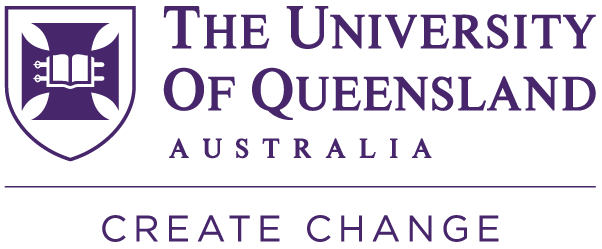 